企画公室職員がテーマ性・表現性・瞬間性・独創性などを審査し、毎号1点選出します。ただし、採用者への賞金や賞品はありませんがお名前を広報へ掲載させていただきます。※採用の場合には、発行日までに内容確認のためご連絡いたします。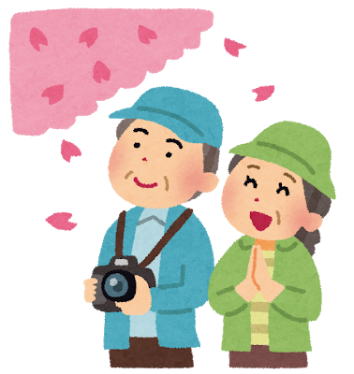 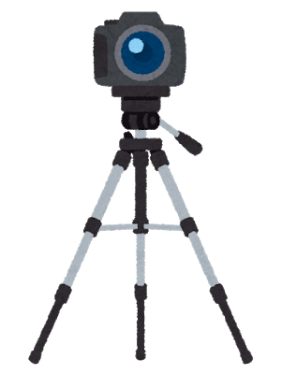 応募者氏名応募者氏名住所住所連絡先電　話連絡先FAX連絡先E-mail撮影場所撮影日写真タイトル写真タイトル※写真データも同じタイトルで保存してください。※写真データも同じタイトルで保存してください。※写真データも同じタイトルで保存してください。問い合わせ先・申込先高野町役場　企画公室　企画広報係〒648-0281　高野町高野山636電話：0736-56-3000FAX：0736-56-3022電子メール：kikaku@town.koya.wakayama.jp高野町ホームページ：https://www.town.koya.wakayama.jp/